MAGYAR  BOWLING és TEKE SZÖVETSÉG 
TEKE SZAKÁGI SZÖVETSÉG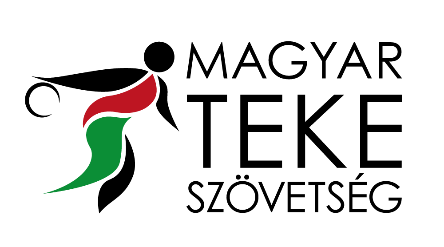 		H-1146 Budapest, Istvánmezei út 1-3. 	' 	(36-1) 46 06 805	Adószám: 18170366-2-42	6 	(36-1) 46 06 806	Bankszámlaszám: 11714006-20422347	+	teke@tekesport.huwww.tekesport.huSPORTIGAZOLVÁNY CSERE ÖSSZESÍTŐ LAPNév: 				Szül.hely, idő: 				Anyja neve:..………………………………	……………        ………………………………….………..	   ………………..……………………………..Egyesületi tagság kelte: ……………………...……..     Igazolvány száma: .………………….……………...................Név: 				Szül.hely, idő: 				Anyja neve:…………..…………………………………        ……………………………………..……..	   …………………………..…………………..Egyesületi tagság kelte: …………………………….      Igazolvány száma: .………………………………...................Név: 				Szül.hely, idő: 				Anyja neve:……………………………………..………         …………………..……………….………      …………………….………………………..Egyesületi tagság kelte: …………..………………..      Igazolvány száma: ………………………………....................Név: 				Szül.hely. idő: 				Anyja neve:………………………….…………………           …………………………………………..	     ……………………………………………..Egyesületi tagság kelte: …………..………………..       Igazolvány száma: ………………………………...................Név: 				Szül.hely, idő:				Anyja neve:………………………………………….…	…………………………………………..	      …………………………………..………..Egyesületi tagság kelte: …..………………………..       Igazolvány száma: …..…………………………………………...A jelen adatlap aláírásával hozzájárulok ahhoz, hogy a fejlécen szereplő sportági szakszövetség a jelen adatlapon feltüntetett személyes adataimat az adatkezelésre vonatkozó mindenkori jogszabályi rendelkezések szerint kezelje, továbbá az állami sportinformációs rendszer számára, valamint az adatokban bekövetkezett esetleges változásokat a személyi adat- és lakcímnyilvántartás központi szervénél ellenőrizze.………………….…….……………………….     	              P.H.  	             	…………………………………………………………..                    dátum 						                   egyesület aláírása